Bārtas iela 6, Nīca, Nīcas pagasts, Dienvidkurzemes novads, LV-3473, reģistrācijas Nr. 4176902224, tālr. 63489492, 26350168, e-pasts nicasmuzikas.skola@dkn.lv APSTIPRINĀTS                                                                                   ar Nīcas novada domes 2017.gada 14. augusta ārkārtas sēdes lēmumu (protokols Nr. 13)Nīcas Mūzikas skolasIZGLĪTOJAMO UZŅEMŠANAS NOTEIKUMIIzdoti saskaņā ar Valsts pārvaldes iekārtas likuma 72.panta 1. daļas 2. punktu,Izglītības likuma 47.panta 1.punktu un 47'.pantu,Profesionālās izglītības likuma 27.panta 9.punktu,Likuma „Par pašvaldībām“15. panta pirmās daļas 4. Punktu,Ministru kabineta noteikumi Nr. 220 “ Noteikumi par uzņemšanas kārtībuprofesionālās izglītības programmās un atskaitīšana no tām”.Grozījumi apstiprināti ar Pedagoģiskās padomes 2023. gada 24. maija sēdes ( protokols Nr. 81) lēmumu.AKTUĀLĀ REDAKCIJA UZ 24.05.2023.I. Vispārējie noteikumiNoteikumi nosaka kārtību izglītojamo uzņemšanai Nīcas Mūzikas skolā (turpmāk –Izglītības iestādē).              (grozījumi apstiprināti ar Pedagoģiskās padomes 24.05.2023. sēdes lēmumu)Uzņemšana izglītības iestādē notiek profesionālās ievirzes mūzikas izglītības programmās un interešu izglītības programmās:Licencētās profesionālās ievirzes izglītības programmās:Interešu izglītības programmās:Sagatavošanas klasē (izglītojamo sagatavošanai mācībām profesionālās ievirzes izglītības programmās) uzņem 5 – 8 gadus vecus bērnus;Jauniešu un pieaugušo interešu izglītības programmā “Mūzika” uzņem jauniešus pēc profesionālās ievirzes izglītības ieguves, jauniešus no 14 gadu vecuma un pieaugušos bez vecuma ierobežojuma.3. Izglītojamo skaitu izglītības iestādes profesionālas ievirzes izglītības programmās nosaka valsts mērķdotācijas apmērs un pašvaldības finansējums.4. Uzņemšana izglītības iestādē notiek katru gadu maija beigās vai jūnija sākumā, informāciju par uzņemšanu publiskojot Nīcas Mūzikas skolas mājas lapā un sociālajos tīklos.(grozījumi apstiprināti ar Pedagoģiskās padomes 24.05.2023. sēdes lēmumu)5. Uz brīvajām vietām izglītības iestādē var izsludināt papildu uzņemšanu augustā vai septembrī.II. Iestājpārbaudījumi6. Izglītojamo uzņemšanai profesionālās ievirzes izglītības programmās un interešu      izglītības sagatavošanas klasei tiek  noteikti iestājpārbaudījumi:       6.1. muzikālās dzirdes pārbaude - nodziedāt ar vārdiem divas mājās sagatavotas tautasdziesmas vai oriģināldziesmas, kuru saturs atbilst audzēkņa vecumam, atkārtot ar balsi pedagoga nospēlētās vai nodziedātās skaņas;      6.2. muzikālās atmiņas pārbaude - atkārtot ar balsi pedagoga nospēlētos vai nodziedātos melodiskos motīvus;      6.3. ritma izjūtas pārbaude - atkārtot pedagoga plaukšķinātās vai uz klavierēm atskaņotās frāzes ritmisko zīmējumu.7. Izglītojamo uzņemšanu veic izglītības iestādes direktora apstiprināta uzņemšanas komisija ne mazāk kā trīs personu sastāvā. Iestājeksāmenu rezultāti tiek protokolēti, un to paraksta visi iestājpārbaudījumu komisijas locekļi.(grozījumi apstiprināti ar Pedagoģiskās padomes 24.05.2023. sēdes lēmumu)8. Uzņemšanas komisija izglītojamo attīstību un spējas vērtē 10 ballu sistēmā.9. Izglītojamo uzņemšana izglītības iestādē notiek pamatojoties uz uzņemšanas komisijas lēmumu, ar direktora rīkojumu. Izglītības istāde piecu darba dienu laikā pēc iestājpārbaudījumiem informē personas par iestājpārbaudījumu rezultātiem.(grozījumi apstiprināti ar Pedagoģiskās padomes 24.05.2023. sēdes lēmumu)10. Jauniešu un pieaugušo interešu izglītības programmā “Mūzika” uzņem bez iestājpārbaudījumiem.III. Konsultācijas11. Pirms iestājeksāmeniem izglītības iestāde organizē konsultācijas.12. Konsultāciju saturs, darba metodes un prasības ir līdzīgas, bet ne identiskas.13. Konsultācijas tiek organizētas bez maksas.IV. Dokumentu iesniegšanas kārtība14. Stājoties Izglītības iestādē iesniedzami šādi dokumenti:      14.1. Izglītības iestādes direktoram adresēts iesniegums. Iesniegumu iesniedz viens no nepilngadīgās personas likumiskajiem pārstāvjiem vai pilngadīgā persona. Iesniegumā norāda: nepilngadīgās personas likumiskā pārstāvja vārdu un uzvārdu; personas vārdu, uzvārdu, personas kodu ( ja piešķirts) un dzimšanas datumu; personas deklarētās un faktiskās dzīvesvietas adresi vai papildu adresi Latvijā pirms remigrācijas; izvēlētās profesionālās izglītības programmas nosaukumu; saziņai ar izglītības iestādi – nepilngadīgās personas likumiskā pārstāvja deklarētās un faktiskās dzīvesvietas adresi un elektroniskā pasta adresi ( ja ir) vai oficiālo elektronisko adresi.      14.2. dzimšanas apliecība, pase vai ID karte, uzrādot dokumenta oriģinālu.       14.3. Iesniegumam pievieno: izrakstu no stacionārā/ ambulatorā pacienta medicīniskās kartes ( veidlapa Nr. 027/0), kurā norādīta informācija par personas hroniskām saslimšanām, tajā skaitā redzes, dzirdes, funkcionāliem vai psihiskiem traucējumiem, alerģijām, ierobežojumiem fiziskajai slodzei;(grozījumi apstiprināti ar Pedagoģiskās padomes 24.05.2023. sēdes lēmumu)V. Mācību uzsākšana15. Mācību gada sākumu nosaka normatīvie akti. Uzņemtos izglītojamos, kuri 10 dienu laikā bez attaisnojoša iemesla neierodas uz nodarbībām, ar skolas direktora rīkojumu atskaita no izglītības iestādes.16.  Uzsākot mācības, ar audzēkņa likumisko pārstāvi, tiek noslēgts līgums par audzēkņu uzņemšanu un vienošanās par vecāku līdzfinansējuma samaksas kārtību.(grozījumi apstiprināti ar Pedagoģiskās padomes 24.05.2023. sēdes lēmumu)VI. Citi noteikumi17.  Grozījumus Audzēkņu uzņemšanas noteikumos var izdarīt pēc izglītības iestādes vadības vai Pedagoģiskās padomes priekšlikuma.18. Grozījumus vai papildinājumus kārtībā var ierosināt izglītības iestādes pedagogi, tos izskatot pedagoģiskās padomes sēdē, apstiprina iestādes vadītājs, saskaņo izglītības pārvaldes vadītājs.19. Atzīt par spēku zaudējušu 26.10.2015. Nīcas Mūzikas skolas Audzēkņu uzņemšanas noteikumus.              Direktore                                                                 D.Sleže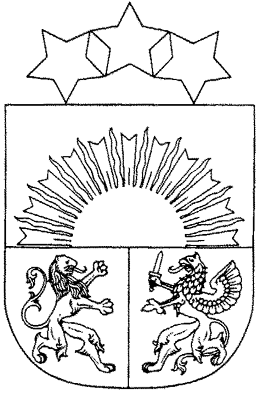 Dienvidkurzemes novada pašvaldībaNĪCAS MŪZIKAS SKOLANr. p.k.Izglītības programmaProgrammas kodsProgrammas uzsākšanas vecumsProgrammas apguves ilgums1.Taustiņinstrumentu spēle - Klavierspēle20V2120117, 8 gadi8 gadi2.Taustiņinstrumentu spēle – Akordeona spēle20V2120119, 10 gadi6 gadi3.Stīgu instrumentu spēle- Vijoļspēle20V2120217, 8 gadi8 gadi4.Stīgu instrumentu spēle– Ģitāras spēle20V2120219, 10 gadi6 gadi5.Pūšaminstrumentu spēle – Flautas spēle20V2120319, 10 gadi6 gadi6.Pūšaminstrumentu spēle – Saksofona spēle20V2120319, 10 gadi6 gadi7.Sitaminstrumentu spēle20V2120419, 10 gadi6 gadi